Glogster TipsSource: http://www.scribd.com/doc/26557043/Glogster-Tutorial and https://wiki.itap.purdue.edu/display/INSITE/Glogster+EDU Changing the Background:The background is called the “WALL.” To change the wall, pick a category and look through the pages of choices.To use one, click on it then click “USE IT.” The wall can be changed at any point.Adding Text:To add text boxes, choose “TEXT” then click “USE IT.”Text boxes can be edited. You can change the color, size, location, and direction.Click EDIT to make changes. Change the color of the shape. Link to a website. Change the font, color, and style. Change effects.If your text is too large for the container, not to worry.... you will get a scroll barImages:To get rid of images, click on the image and then click the garbage can. 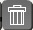 Adding images to Glogster is quite easy. Either browse their TinyPics or use your own. To use a picture from the Internet, click the cloud symbol  and then enter the URL .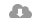 When the picture has uploaded, it will appear in the window. Click the picture, the click USE IT! To add the source link to the picture (essential for avoiding plagiarism), click on the picture on your poster, then the link  symbol. Copy and paste the image source URL again. You can’t view the link until after you save/publish the Glog.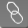 If you would like to frame your picture, click “FRAMES,” then click “USE IT”Additional Objects:Graphics can enhance the appearance of your project. Think of adding stickers to a poster.... but better. Some of these are animated.There are pages and pages of graphics in many categories. Find what you like and click “USE IT.”It is possible to change the colors, size, and direction of graphics.Glogster also allows you to add sound and music. You’ll just need to Upload the files.Attaching Documents:To attach documents, such as your References Page and Outline of Notes, click the + symbol, then “Data.”  Click the upload symbol 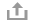 Saving and Publishing:It is a good idea to save your work periodically. Click “SAVE AND PUBLISH.”Name your Glog with the name of your disease, select a category, then click “SAVE & PUBLISH.” Not finished? Click “CONTINUE EDITING” to go back to work.More Glogster TipsSource: http://appserv.mnstate.edu  WallThe wall is like your online scrapbook page that you can edit and customize to your personal style and interests. To change the look of the wall, click on the Wall button on the Magnet Toolbar and a window will open that displays the many varieties of walls available. Simply select the wall you want and click "Use It".
GraphicsGlogster features various graphics created for decoration of your wall. To search through the graphics, click on the Graphics button on the Magnet Toolbar. You can browse through the many graphics page by page or select a category of interest to limit the search. Graphics provide a great decorative quality to your Glogster page and are excellent for filling up empty and dull spaces.
TextInserting text has become fun again with Glogster. Glogster not only provides great looking fonts but also provides you with cool looking text boxes to place on your canvas. To insert text, click on the Text button on the Magnet Toolbar and a window will open listing the many different text boxes to choose from. Once you have selected the text box you like, you will be able to edit the text inside the text box and place the text box where you desire.
ImagesWhile Glogster does already provide many graphics that can be used on your page, it is always great to be able to insert your own pictures to personalize the look of the page. To upload your own picture, click on the Image button on the Magnet Toolbar. In the next window, click on the button "Upload your images" and locate the image you want to use. After you have uploaded your image, you may also choose to place a frame around the image by clicking on the Frames button at the top of the window. Once you are done you may click the "Use It" button a place the image on your canvas.
VideoGlogster allows users to upload personal videos up to a size of 100 MB. To upload a video onto your glogster page, click on the Video button on the Magnet Toolbar. Click the upload button and browse for the video file you wish to upload. Once the video is uploaded, similarly to an image frame, you can choose a player in which the video will play on your page. Once you have your player selected click "Use It" again and the video will be inserted.
SoundA Glogster page would not be complete with some great tunes playing in the background as you are exploring the rest of the page. To insert sound into your glogster page, click on the Sound button on the Magnet Toolbar. Just like when uploading videos, your sound file may not exceed 100 MB size. Once you have your sound file uploaded, select a player from the player list and click "Use It" to insert the audio onto your glogster page.